W ŚWIATECZNYM NASTROJU5. Wielkanocny koszyczek.ZAGADKA:Ułożone w nim jajeczka, pięknie ubarwione,są przyprawy, chleb, wędlina – serwetką przystrojone.Czasem zając tam się znajdzie, więc musi być mocny!pewno Wiesz o co mi chodzi ?!?to jest koszyk w……. PRZECZYTAJ  PROSZĘ  WIERSZK  /lub poproś rodzica/Wielkanocny koszyczek:świąteczny koszyczek
pięknie wystrojony
w bielutkie koronki
bukszpany zielone

a w nim są pisanki
farbą okraszone
słodziutkie babeczki
lukrem oblepione

tulą się do siebie
dwa małe zajączki
zajadają listki
z rzeżuchowej łączki

nagle w środku kosza
gwar się podniósł wielki
potrawy się kłócą
kto jest najważniejszy

jajko się rozpycha
to już wszyscy wiedzą
że mnie jako pierwsze
na śniadanie jedzą

a biała kiełbaska
mówi bardzo skromnie
jestem najsmaczniejsza
nie zapomnij o mnie

mała kromka chleba
do soli tak szepcze
wiesz wszystkie potrawy
z tobą są smaczniejsze

baranek zawołał
i wszystkich zaskoczył
ja jestem symbolem
tych Świąt Wielkiej Nocyodpowiedz na pytania:a/ co jest pięknie wystrojone w bielutkie koronkib/ co jest w koszyczku?c/ kto się do siebie tuli w koszyczku?d/ o co się kłócą potrawy?e/ jakie zwierzątko w wierszu jest symbolem Wielkanocy?Ćwiczenia grafomotorycznea/ część łatwiejsza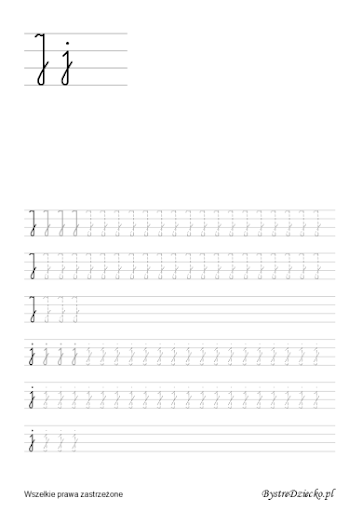 b/ wersja trudniejsza: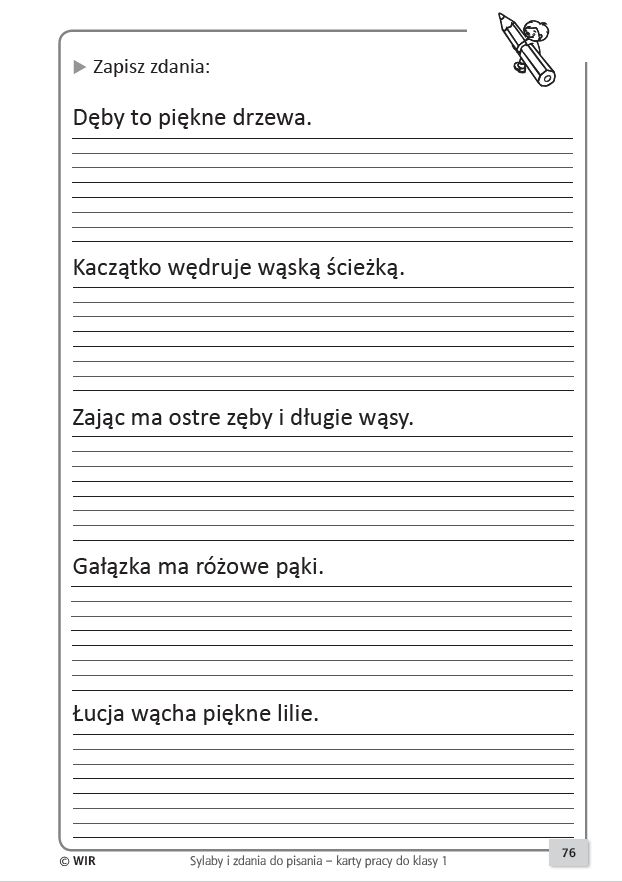 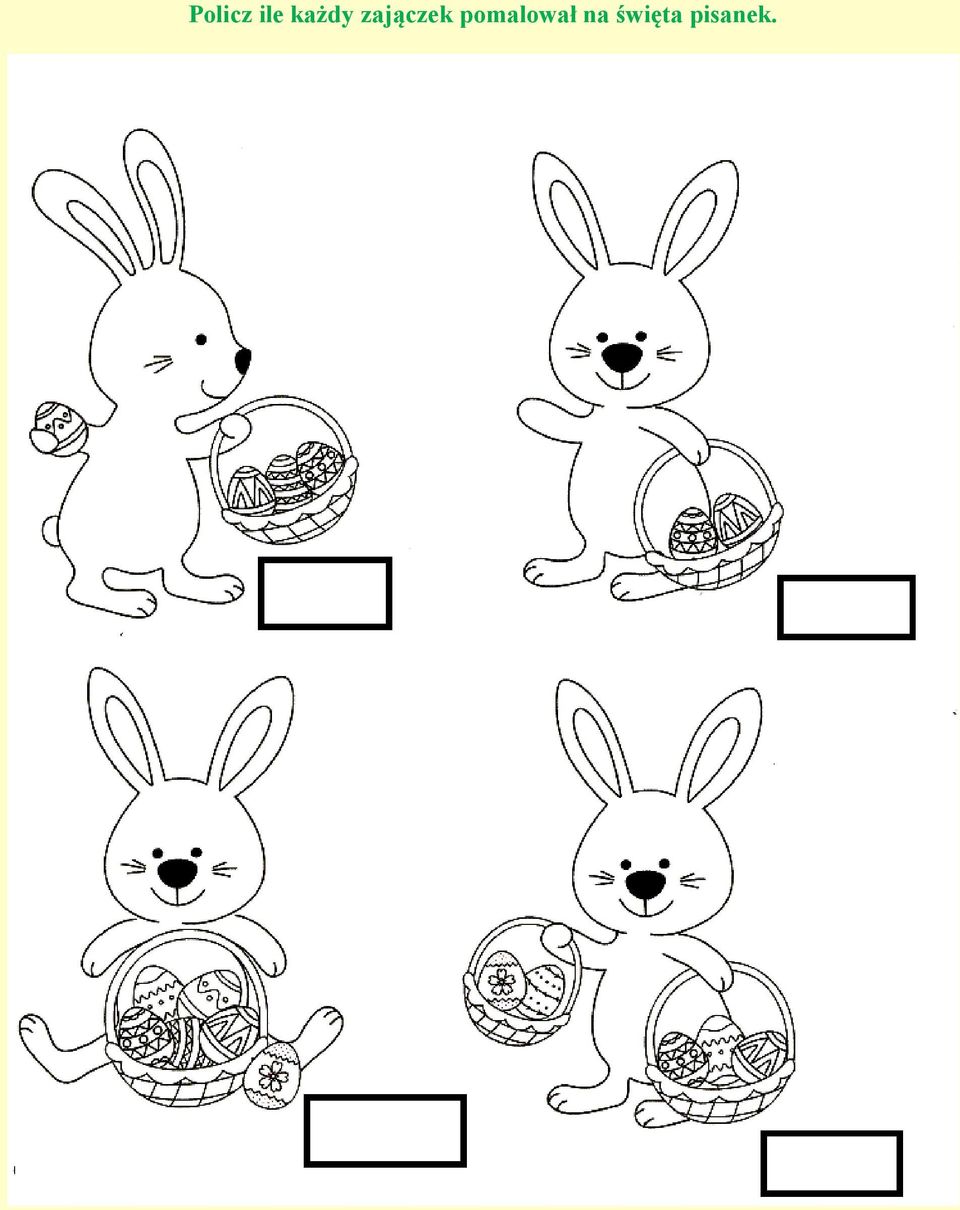 Pokoloruj obrazek /wybierz/: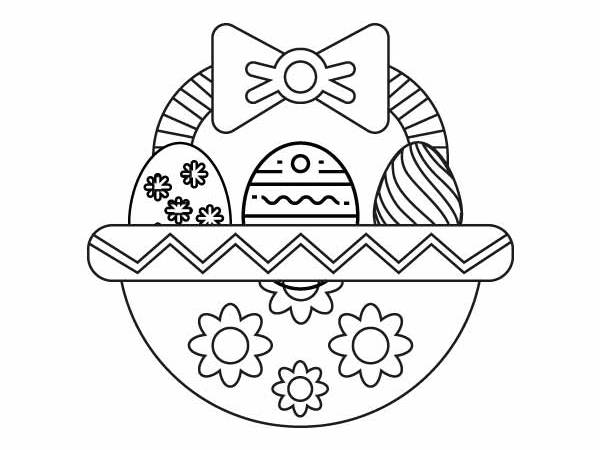 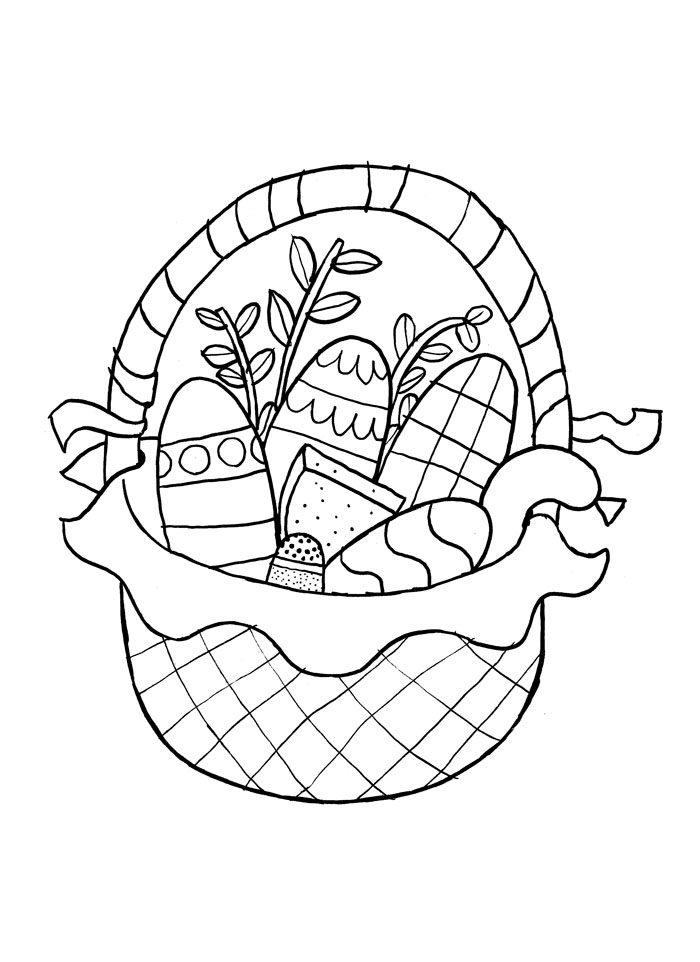 